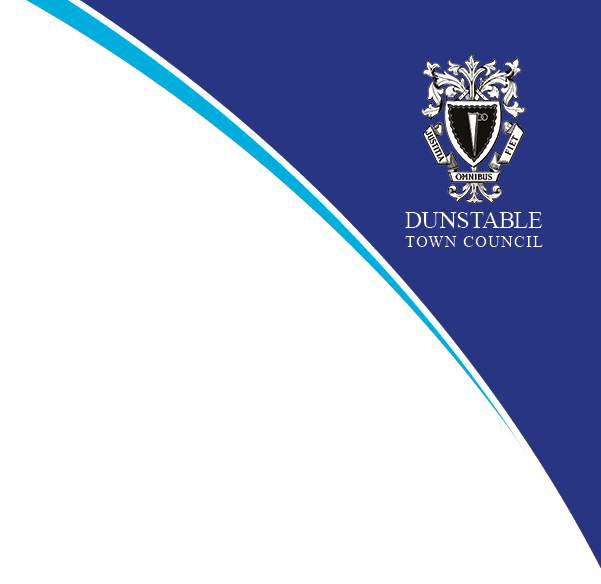 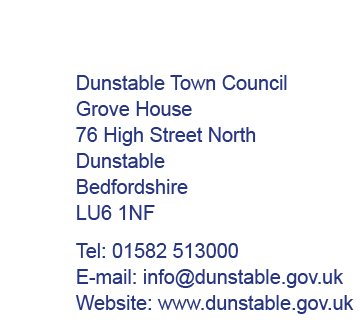 Paul Hodson Town Clerk and Chief Executive                              	Date: 22 December 2022Dear CouncillorA meeting of the Council’s Planning Sub-Committee will be held on Tuesday 3 January 2023 at the Council Chamber, Grove House commencing at 7.00 PM. Members of the public and press are welcome to attend, either online via Teams or in person.  Anyone wishing to attend is asked to notify their intention to attend by emailing by .A G E N D A1.	Apologies for Absence. 2.	Specific Declarations of Interest.3.	Planning Applications - 	to consider applications submitted to Central Bedfordshire Council since the last meeting of the Sub-Committee (see page 2)to note recent decisions of Planning Authority (see page 4)to consider applications for tree works submitted by Central Bedfordshire Council and general tree works - none received4.	Licensing Applications - to consider applications submitted to Central Bedfordshire Council since the last meeting of the Sub- Committee - none receivedYours faithfully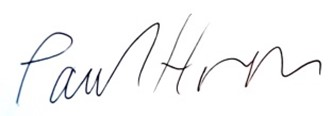 Paul HodsonTown Clerk and Chief ExecutiveTo:	All Members of Plans Sub-Committee; Councillors Wendy Bater, Lisa Bird, Phil Crawley (Chairman), Greg George, John Gurney (Vice Chairman), Cameron Restall and Johnson Tamara and other Members of the Council for information. If unable to attend, Members are reminded to appoint a substitute from any other Member of the Council).( All Members of the Council are welcome to attend and speak but not vote at meetings of this Sub-CommitteeDUNSTABLE TOWN COUNCILPLANS SUB-COMMITTEE3 JANUARY 2023 Planning Applications RECEIVED FROM Central Bedfordshire Councilbetween 24 November AND 22 december 2022DUNSTABLE TOWN COUNCILPLANS SUB-COMMITTEE3 JANUARY 2023COMPLETED PLANNING APPLICATIONS1CB/22/04572/FULL:43 Marina DriveProposal:Proposed Single Storey Rear Extension2  CB/22/04490/FULL:57 Poynters RoadProposal:Change of use-outbuilding to ‘Granny Annexe’ ancillary to the main dwelling3CB/22/04574/FULL:19 Woodford RoadProposal:Proposed garage conversion4CB/22/04588/FULL:59 Derwent DriveProposal:Single storey front and first floor extensions.5CB/22/04700/FULL:51 Ridgeway AvenueProposal:Single storey rear extension6CB/22/04679/FULL:291 Luton RoadProposal:Two storey side and single storey rear extension7CB/22/04788/FULL:164 Jeans WayProposal:Part single and part two storey rear extension8CB/22/04791/FULL2 Ennerdale AvenueProposal:First floor side extension, new pitched roof over the garage to the front elevation, internal alterations, installation of bi-folding doors and raised patio9  CB/22/04754/FULL:                  Proposal:6 Beech RoadFront dormer window, hip to gable and loft conversion, front canopy and single storey rear extension.10CB/22/04762/FULL:9 High Street SouthProposal:Change of use of commercial property to a mixed, part commercial and No.2 flats at ground floor level and a house in multiple occupation (HMO) consisting of No.6 bedsits at first, second and third floor levels, including alterations to a section of the building to form a mansard roof and creation of balcony on 2nd floor11CB/22/04628/FULL:36 Wingate RoadProposal:Converting side garage into a habitable room12CB/22/04737/FULL:90 Westfield RoadProposal:Existing workshop to be converted for use as a new annexe. Alterations to existing openings and application of render to external walls13CB/22/04743/FULL:10 Suncote CloseProposal:Single storey side/rear extension14CB/22/04633/ADV:104-112 Church StreetProposal:Advertisement: Replace existing double-sided internally illuminated 6-sheet Bus Shelter advertising displays with double-sided digital displaysApplication NoLocation and ProposalTown Council ViewPlanning Authority DecisionCB/22/04125/FULL:17 Victoria StreetRetrospective installation of two air-conditioning compressor units and new air vent ducting 650 x 650mm x 4mNo objectionWithdrawnCB/22/04246/FULL:Weatherfield Special SchoolErection of single storey timber outbuilding for use as an outdoor curriculum classroom and storage building No objectionGrantedCB/21/04192/FULL:13 Lockington CrescentSingle storey front and side extension No objectionGranted     CB/22/04146/FULL: 54 Sundown AvenueProposed construction of a single-storey outdoor Granny Annexe with tile pitch roof No objectionGrantedCB/22/04100/FULL:13 Monks CloseFirst floor side extension and two storey rear extension including loft conversion with rear dormer, and garage conversion.No objectionRefusedCB/22/04103/FULL:60 Langdale RoadGround floor single-storey rear extension.No objectionGrantedCB/22/04058/FULL:73 Borough RoadSingle storey rear and side extension, with internal structural changes. The retention of dormer window to the front elevation. Garage to the front of the property is to be extended forward. No objectionGrantedCB/22/03961/FULL:12 Tibbett CloseFirst floor side extension and internal alterationsNo objectionWithdrawnCB/22/04062/FULL:35 First AvenueGround floor side extension, part one and part two storey rear extension, front bay rebuilt with roof extended to form porch, new fenestration to sideNo objectionGranted CB/22/03671/ADV:76A Katherine DriveAdvertisement: Erection of a free-standing sign (Retrospective).No objectionRefusedCB/22/02592/FULL:11 QueenswayChange of use from cafe to hot food take away A5 (sui generis). Alteration to doors, windows and shutters. Retrospective.No objectionGrantedCB/22/01229/FULL:Priory AcademyCreation of a multi-use games area including fencing, hard standing and storage containerNo objectionGranted